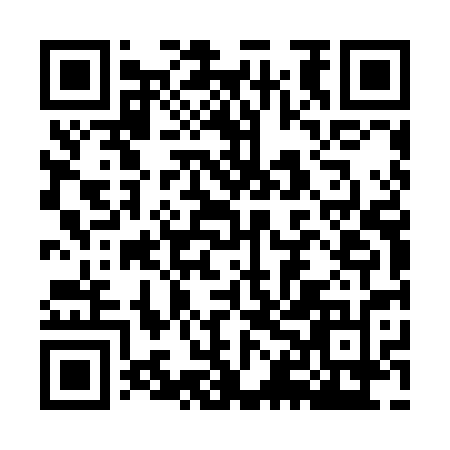 Ramadan times for Haight, Alberta, CanadaMon 11 Mar 2024 - Wed 10 Apr 2024High Latitude Method: Angle Based RulePrayer Calculation Method: Islamic Society of North AmericaAsar Calculation Method: HanafiPrayer times provided by https://www.salahtimes.comDateDayFajrSuhurSunriseDhuhrAsrIftarMaghribIsha11Mon6:166:167:521:395:307:277:279:0312Tue6:146:147:491:395:317:297:299:0513Wed6:116:117:471:395:337:317:319:0714Thu6:096:097:451:385:347:337:339:0915Fri6:066:067:421:385:367:357:359:1116Sat6:036:037:401:385:377:377:379:1317Sun6:016:017:371:375:397:397:399:1518Mon5:585:587:351:375:407:407:409:1719Tue5:565:567:331:375:427:427:429:1920Wed5:535:537:301:375:437:447:449:2121Thu5:505:507:281:365:457:467:469:2422Fri5:485:487:251:365:467:487:489:2623Sat5:455:457:231:365:477:497:499:2824Sun5:425:427:201:355:497:517:519:3025Mon5:395:397:181:355:507:537:539:3226Tue5:375:377:161:355:527:557:559:3427Wed5:345:347:131:345:537:577:579:3628Thu5:315:317:111:345:547:597:599:3929Fri5:285:287:081:345:568:008:009:4130Sat5:255:257:061:345:578:028:029:4331Sun5:235:237:031:335:588:048:049:451Mon5:205:207:011:336:008:068:069:472Tue5:175:176:591:336:018:088:089:503Wed5:145:146:561:326:028:098:099:524Thu5:115:116:541:326:048:118:119:545Fri5:085:086:521:326:058:138:139:576Sat5:055:056:491:316:068:158:159:597Sun5:025:026:471:316:088:178:1710:028Mon4:594:596:441:316:098:198:1910:049Tue4:564:566:421:316:108:208:2010:0610Wed4:534:536:401:306:118:228:2210:09